Des espaces ruraux multifonctionnels – Fiche d’activitéExercice : Réaliser un schéma à partir d’une photographieObservationRepérer dans le bâti les différents éléments : bâti ancien, bâti nouveau, espace agricole, aménagements hydrauliques, principales voies de communication, zones industriellesRéaliser le schéma et sa légendeDessiner les différents éléments repérés sur la photographie. Organiser la légende à partir des différents éléments 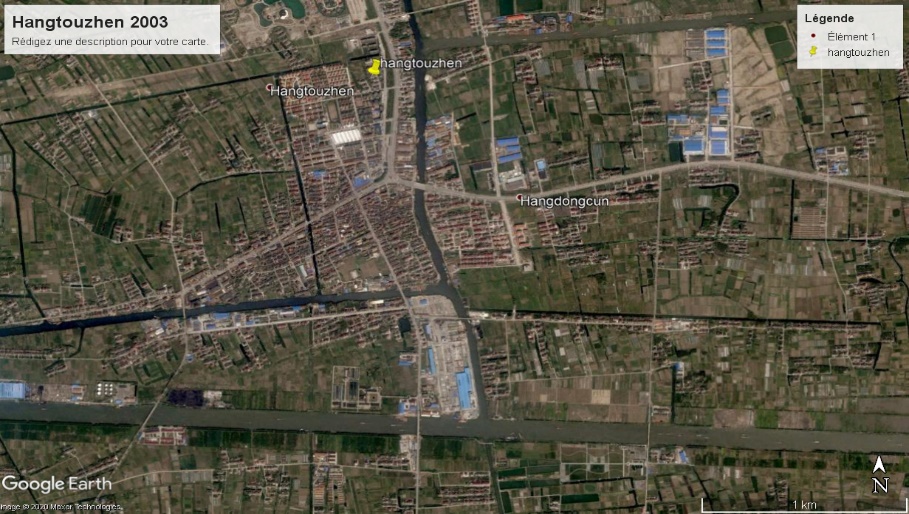 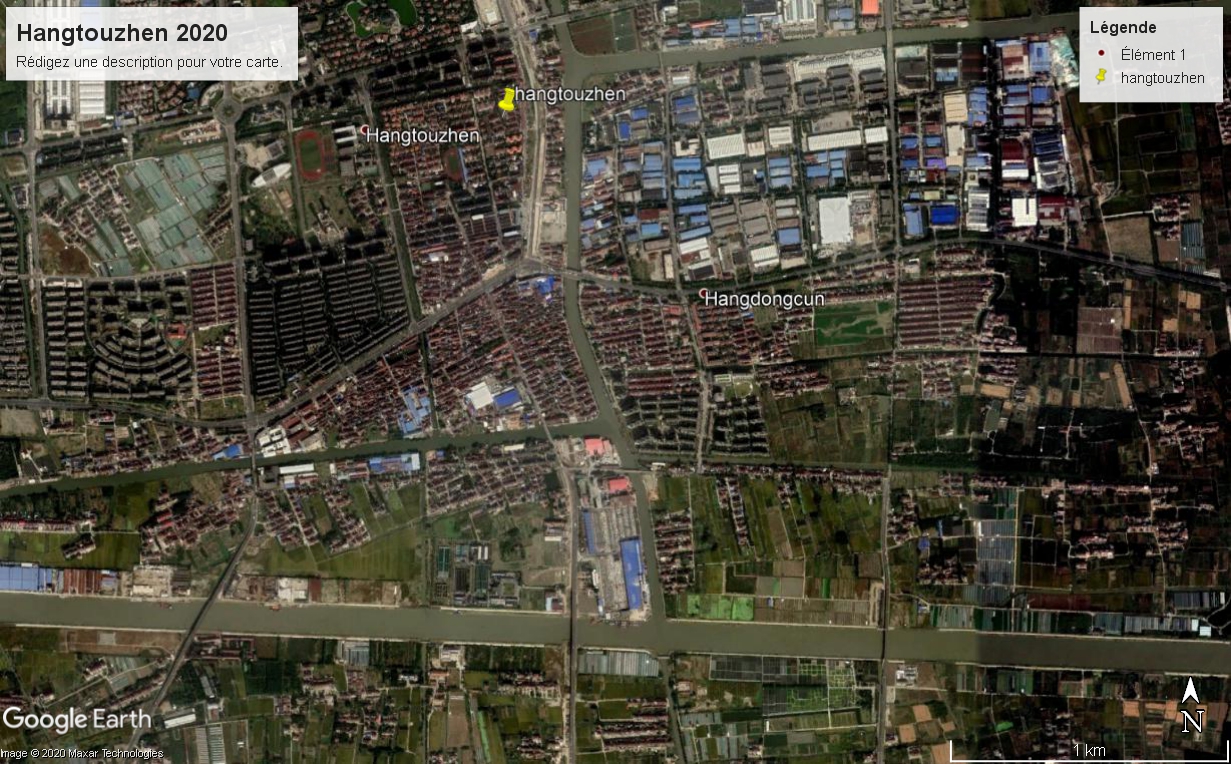 Légende								Légende